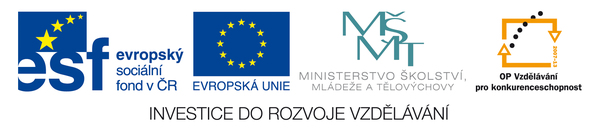 Ryby- test1.	Čím se živí plůdek po vylíhnutí z vajíčka?A)	planktonemB)	rostlinami C)	žloutkovým váčkem 2.	Jaká je funkce postranní čáry?A)	k rozmnožováníB)	vnímání tlaku a pohybu vody C)	k dýchání   3.	Kde se třou lososi?A)	v mořích B)	v řekách C)	v rybnících 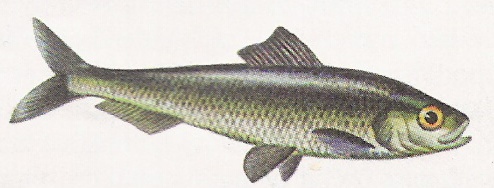 4.	Na obrázku je:A)	sleďB)	sardinkaC)	makrela5.	Na obrázku je: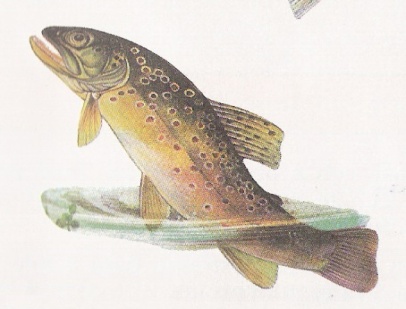 A)	okounB)	línC)	pstruh6.	Mezi sladkovodní ryby nepatří:A)	Ouklej obecnáB)	Makrela obecnáC)	Pstruh obecný 7.	Mezi mořské ryby nepatří:A)	Sleď obecný B)	Sardinka obecnáC)	Žralok obrovský8.	K čemu slouží rybám plynový měchýř? A)	potápění nebo vznášení k hladiněB)	k trávení potravy C)	k dýchání9.	Která ryba patří mezi ryby dravé?A)	ŠtikaB)	KaprC)	Lín  10.	Srdce ryb se skládá z:A)	2 síní a 1 komoryB)	1 síně a 1 komory C)	2 síní a 2 komor11.	Do které skupiny strunatců se řadí ryby?A)	obratlovci B)	pláštěnciC)	bezlebeční12.	Na obrázku je: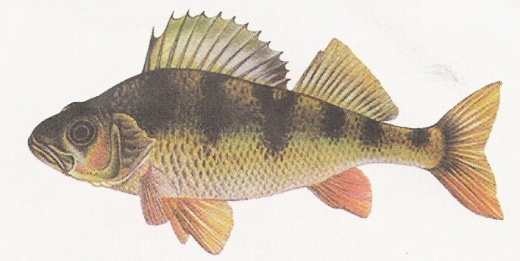 A)	karasB)	cejnC)	okoun13.	Pomocí čeho ryby dýchají? A)	celým povrchem tělaB)	žaberC)	plic14.	Jak se nazývá malá rybka, vylíhlá z vajíčka? A)	pulecB)	plůdekC)	jikra 15.	Jak se nazývá rybí vajíčko? A)	sporaB)	jikraC)	mlíčí